Об отмене решения Совета сельского поселения «Кажым» от 25.10.2021 года № II -3/13  «Об утверждении Положения «О резервном фонде администрации муниципального образования сельского поселения «Кажым»»		Руководствуясь статьей 81 Бюджетного кодекса Российской Федерации, Федеральным Законом от 06.10.2003 N 131-ФЗ "Об общих принципах организации местного самоуправления в Российской Федерации", Уставом муниципального образования сельского поселения «Кажым» и экспертным заключением ГКУ РК «Государственное юридическое бюро» № 02-04/5305/7224 от 21.12.2021 года Совет сельского поселения «Кажым» РЕШИЛ:  1. Решение Совета сельского поселения «Кажым» от 25.10.2021 года № II-3/13  «Об утверждении Положения «О резервном фонде администрации муниципального образования сельского поселения «Кажым»» отменить.	2. Настоящее решение вступает в силу с момента подписания.         Глава сельского поселения «Кажым»                            И.А.Безносикова«Кажым» сикт овмöдчöминса Сöвет «Кажым» сикт овмöдчöминса Сöвет «Кажым» сикт овмöдчöминса Сöвет 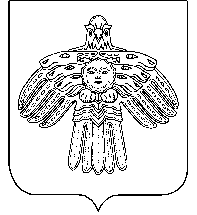 Совет сельского поселения «Кажым»Совет сельского поселения «Кажым»РЕШЕНИЕПОМШУÖМот18 января 2022 г.№ № II-8/39         (Республика Коми , п. Кажым)         (Республика Коми , п. Кажым)         (Республика Коми , п. Кажым)